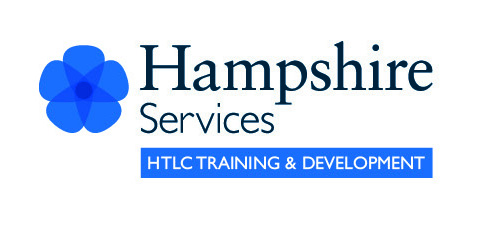 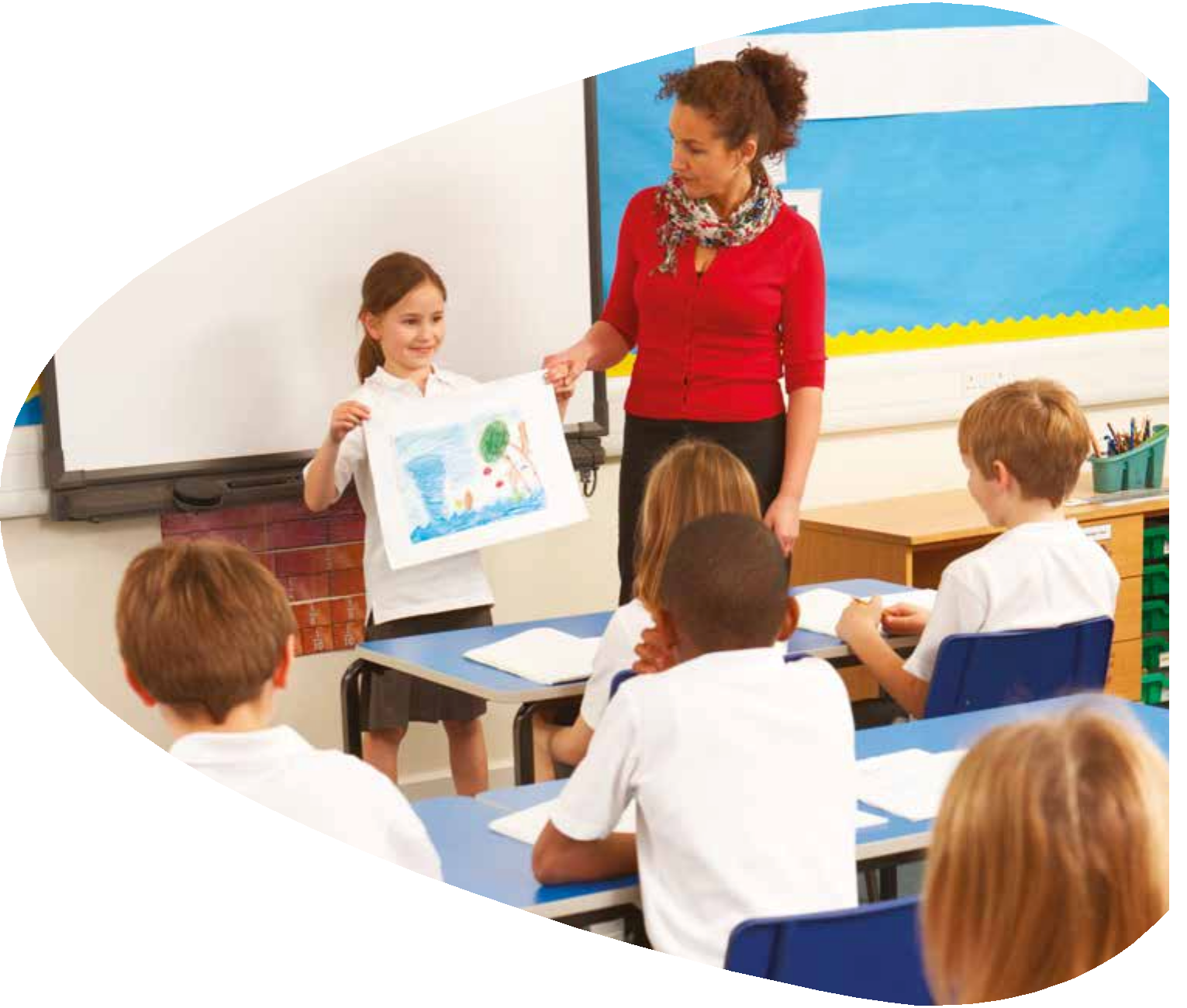 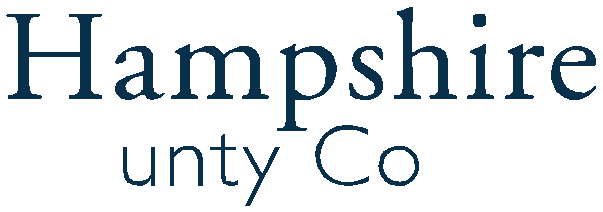 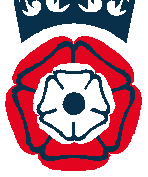 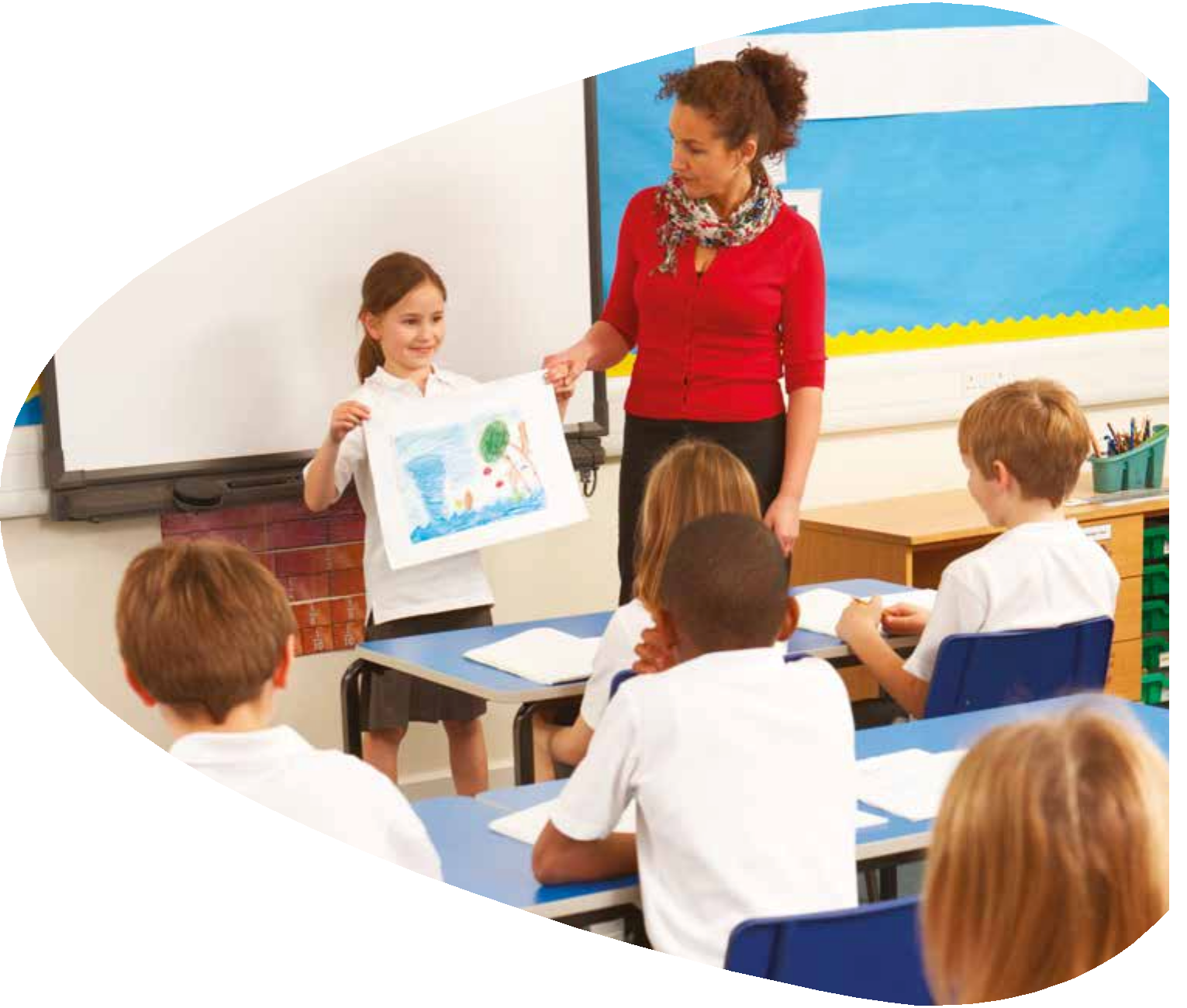 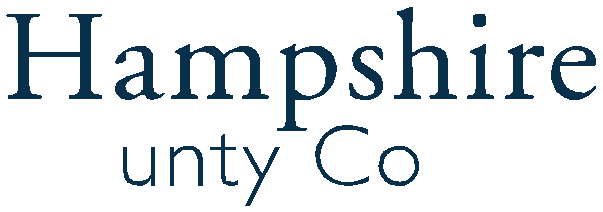 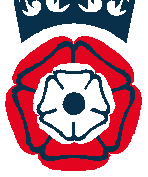 The Hampshire Teaching and Leadership College Training Directory for Isle of Wight SchoolsApril 2020 – March 2021Professional learning opportunitiesContentsCourse informationThis directory contains details of the courses available to book as part of our training offer to Isle of Wight schools for 2020-21. Please note that there are no ‘Bundles’ for 2020-21, all courses are offered on a Pay as you Go basis and prices quoted are per delegate.Summer term courses – virtual learning sessionsIn light of the current restrictions due to the Corona Virus pandemic, we will be utilising Microsoft Teams as the virtual learning platform to deliver our summer term training sessions. Virtual sessions have been highlighted in the course details provided in the following pages. When you a virtual session, our course administrator will ,P you a diary invite and link to join the online training. Please click on this this link to access guidance on downloading and setting up Microsoft Teams.Curriculum and Inclusion networks – Thursday sessions at Thompson HouseThis year, all curriculum network sessions, (except for RE sessions), and our new inclusion networks are offered on Thursday afternoons and will be held at Thompson House. We hope that this will simplify planning, logistics and travel arrangements for all schools. We have endeavoured to schedule courses throughout the academic year and every effort has been made to avoid offering sessions on the same day, unless unavoidable.  Course information was correct at the time of print. Please note that programmes may be subject to alteration and delegates will be kept informed in the event of any changes. Additional courses may be added to the programme throughout the year in line with the emergence of new priorities.How to bookFor 2020-21, all courses are available to browse and book online via our Learning Zone. The login page can be accessed here  https://www.hants.gov.uk/educationandlearning/learning-zone. We recommend that you save the login page as a ‘Favourite’ for quick and easy future access.Staff who already have a Learning Zone accountLearning Zone accounts have been set up for most Isle of Wight school users and user ID and password login details have been sent via email.  Any users that have not received this information can use the ‘Forgot User ID’ or ‘Forgot your password’ links on the Learning Zone login page (an automated response will be sent to their registered email address). If unsure, please contact htlcdev@hants.gov.uk to request this information.Staff without a Learning Zone accountStaff without a user ID and password and any new members of staff will need to individually register for a Learning Zone account using their unique school Registration Code, Organisation ID and Customer Number. These codes have previously been sent to headteachers/school Administration officers and schools can email htlc.courses@hants.gov.uk to check this information, if unsure. Please note: Once new users have registered for an account, their name, school and EXT number should be sent to htlc.courses@hants.gov.uk so that the relevant school ‘Manager’ can be added to their user record. Learning Zone ‘Manager’ functionThe Learning Zone offers ‘Manager’ functionality for external schools. Designated Managers can:assign training to other members of staff in their schoolremove learning items from employees’ learning plansrun reports on employees’ learning.Learning Zone Managers have been set up for schools where previously requested. If you are unsure whether your school has a manager, or to request that one is set up, please contact htlcdev@hants.gov.uk.Searching for a coursePlease note that ‘keywords’ have been suggested to assist you in searching and locating the courses you would like to book.  Enter the keywords in the Find Learning box and click ‘Go’. This will bring the course to the top of the search results. All Isle of Wight courses have a unique (IOW) identifier at the end of the course title to differentiate them from our mainland training offers. Booking guidanceStep-by-step booking guidance for users and ‘Managers’ can be found in our Learning Zone Getting Started – User Guide for Isle of Wight Schools which can be accessed via our Moodle Learning Zone information page. Hampshire Teaching and Leadership College (HTLC) subscriptionIf you have taken out an HTLC subscription, you will be entitled to the subscription price for every event that you book. This is up to 20% discount against the full price booking for non HTLC subscribers. For instance, Sub: £170, Full: £204.Annual Subscription ChargesIf you are interested in subscribing to HTLC, or would like further information, please contact hias.enquiries@hants.gov.uk.  HIAS SLADetails of the HIAS element related to each course can be found at the bottom of the course overview information on the Learning Zone. If your school has a HIAS SLA, this will automatically be deducted from the course costs. If you would like to change this default setting, please contact Sam Jakeman samantha.jakeman@hants.gov.uk. If you would like further information regarding our HIAS SLA offer, please contact hias.enquries@hants.gov.uk.Training costsThe course prices displayed in the Learning Zone include all adjustments relating to HTLC and/or HIAS subscriptions relevant to your school. If your school has taken out an HTLC subscription, the price shown will be the Sub price.if your school has a HIAS SLA, the price shown will be the Full price minus the HIAS SLA element.If your school has both an HTLC subscription and a HIAS SLA, the price shown will be the Sub price minus the HIAS SLA element.Cancellation policyIf you cancel a place, your school will be charged unless the cancellation is received more than 10 working days before the course begins. In the event of extenuating circumstances where you feel this approach would be unfair please contact HTLC.Payment for coursesEmail invoices will be generated for all chargeable events.Contacting the Hampshire Teaching and Leadership College (HTLC)Contact:	Sam Jakeman
	Michelle HammertonEmail: 	Samantha.Jakeman@hants.gov.uk	Michelle.Hammerton@hants.gov.ukPhone: 	01962 718600Address:	Hampshire Teaching and Leadership College 	Event Administration Team
	Northfields House	Humphreys Farm	Twyford	Hampshire	SO21 1QAOur Moodle sites & Moodle+ Subscription offer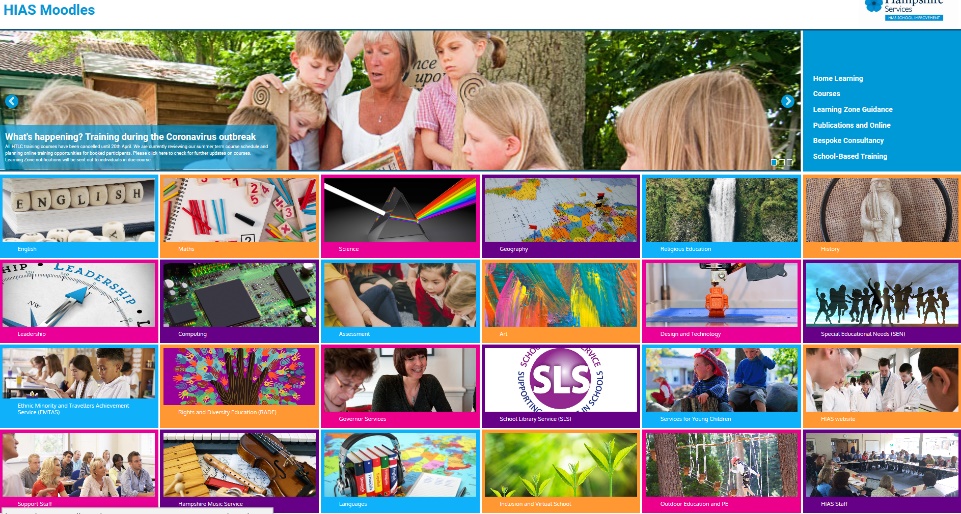 Our subject Moodles offer schools easy access to resources, course materials and subject news. All sites can be accessed via our HIAS Moodles home page, a front door that also links you to other useful Hampshire sites and sources of information (including Governor Services, Services for Young Children, School Library Service and EMTAS). We encourage you to take a look, if you have not done so already: https://hias-moodle.mylearningapp.com/ Our Moodle offer includes a subscription area on each HIAS subject site that aims to draw together key “Moodle+” resources for subject leads and teachers and provides a cost effective solution to support school improvement. Each Moodle+ area is updated regularly with new resources and ideas, all of which are quality assured through our HIAS subject inspectors and advisers. Subscribers are alerted to new additions to any HIAS Moodle+ site. We will also respond to suggestions for new resources that you would find helpful.We offer a single annual subscription covering the financial year which includes access to all twelve HIAS Moodle+ areas. The subscription fees enable us to continue to provide high quality content and ensure the sites are well maintained and sustainable in the long term. Special “Moodle+ preview” areas are available on each site so that you can make an informed decision about subscription access.Pricing structure:Full access to all HIAS Moodle sites including Moodle+ resource areas:All schools with 2020/21 HTLC subscription: £325Non Hampshire Maintained schools without HTLC subscription: £475To subscribe to Moodle+, please go to https://tinyurl.com/SubscriptiontoHIASMoodlePlus and complete the request form.  We will then contact you with your school’s login details. The form can be completed at any time and the link is also available on the Moodle+ cover pages on each site. For any queries regarding Moodle+ please contact htlcdev@hants.gov.uk.Leadership and Management
*Start date postponed to Autumn term – training originally due to start 19 June, then Assessment and Reporting* IOW schools are invited to book on one of the Hampshire virtual Primary Assessment Network – Autumn and Spring Term - 5 Oct 2020, 11 Jan & 17 Mar 2021* IOW schools are invited to book on one of the Hampshire End of KS Assessment webinars for Teachers new to Year 2 (7 Oct or 13 Jan) or Year 6 (14 Oct or 20 Jan).MathematicsEnglishStrengthening PedagogyCurriculum & Inclusion NetworksConferencesCourse information & how to book3How to bookSubscriptions & training costs4-55-6Contact information6HIAS Subject Moodle Sites - Information & subscription costs 7Training offer:Leadership and Management8-10Assessment and Reporting11-15Mathematics16-18English19-21Strengthening Pedagogy22-24Curriculum & Inclusion Networks25-31Conferences32School TypeCostNursery, Primary and Secondary schools£185 plus £1.05 per pupilSpecial schools and Education Centres£185 plus £2.10 per pupilPrimary Deputy, Assistant Headteacher and Head of School Network (IOW)Primary Deputy, Assistant Headteacher and Head of School Network (IOW)Primary Deputy, Assistant Headteacher and Head of School Network (IOW)Primary Deputy, Assistant Headteacher and Head of School Network (IOW)Primary Deputy, Assistant Headteacher and Head of School Network (IOW)Course Summary:An opportunity for deputy headteachers in primary schools to work together to share knowledge and expertise; developing refining the leadership skills and behaviours necessary for successful headship. Sessions will be faciliated by a Primary Phase Inspector (PPI) and will be tailored to meet current national, local and school priorities.An opportunity for deputy headteachers in primary schools to work together to share knowledge and expertise; developing refining the leadership skills and behaviours necessary for successful headship. Sessions will be faciliated by a Primary Phase Inspector (PPI) and will be tailored to meet current national, local and school priorities.An opportunity for deputy headteachers in primary schools to work together to share knowledge and expertise; developing refining the leadership skills and behaviours necessary for successful headship. Sessions will be faciliated by a Primary Phase Inspector (PPI) and will be tailored to meet current national, local and school priorities.An opportunity for deputy headteachers in primary schools to work together to share knowledge and expertise; developing refining the leadership skills and behaviours necessary for successful headship. Sessions will be faciliated by a Primary Phase Inspector (PPI) and will be tailored to meet current national, local and school priorities.Audience:Deputy & Assistant Headteachers and Heads of SchoolDeputy & Assistant Headteachers and Heads of SchoolDeputy & Assistant Headteachers and Heads of SchoolDeputy & Assistant Headteachers and Heads of SchoolPresenters:Rebecca KingslandRebecca KingslandNo of Sessions:4 x half daysDates & Times:13-Oct-20 - Virtual session03-Dec-2005-Mar-2125-May-2115:00 - 17:3014:00 - 17:0009:00 - 12:0014:00 - 17:00 Price:Sub: £90Full: £108SLA: £50(per session)Keywords:Deputy (IOW)Deputy (IOW)Deputy (IOW)Deputy (IOW)Curriculum: Implementing the Intent to get the Impact! (IOW)Curriculum: Implementing the Intent to get the Impact! (IOW)Curriculum: Implementing the Intent to get the Impact! (IOW)Curriculum: Implementing the Intent to get the Impact! (IOW)Curriculum: Implementing the Intent to get the Impact! (IOW)Course Summary:These workshops will support curriculum leaders to embed a coherent, engaging and challenging curriculum. The emphasis will be on impact; securing the high-quality outcomes.  Themes will include strategic curriculum leadership that connects vision and values to curriculum aims, purposeful assessment that really does drive and inform learning for all pupils including higher attainers, developing enquiry based approaches to learning, supporting subject leaders to build and improve practice and evidencing how knowledge is connected, developed, deepened and applied from EYFS through to the end of KS2. There will be time to plan school specifc learning journeys so it is ideal if two leaders from each school or federation attend. The workshops will complement the subject specfic networks. These workshops will support curriculum leaders to embed a coherent, engaging and challenging curriculum. The emphasis will be on impact; securing the high-quality outcomes.  Themes will include strategic curriculum leadership that connects vision and values to curriculum aims, purposeful assessment that really does drive and inform learning for all pupils including higher attainers, developing enquiry based approaches to learning, supporting subject leaders to build and improve practice and evidencing how knowledge is connected, developed, deepened and applied from EYFS through to the end of KS2. There will be time to plan school specifc learning journeys so it is ideal if two leaders from each school or federation attend. The workshops will complement the subject specfic networks. These workshops will support curriculum leaders to embed a coherent, engaging and challenging curriculum. The emphasis will be on impact; securing the high-quality outcomes.  Themes will include strategic curriculum leadership that connects vision and values to curriculum aims, purposeful assessment that really does drive and inform learning for all pupils including higher attainers, developing enquiry based approaches to learning, supporting subject leaders to build and improve practice and evidencing how knowledge is connected, developed, deepened and applied from EYFS through to the end of KS2. There will be time to plan school specifc learning journeys so it is ideal if two leaders from each school or federation attend. The workshops will complement the subject specfic networks. These workshops will support curriculum leaders to embed a coherent, engaging and challenging curriculum. The emphasis will be on impact; securing the high-quality outcomes.  Themes will include strategic curriculum leadership that connects vision and values to curriculum aims, purposeful assessment that really does drive and inform learning for all pupils including higher attainers, developing enquiry based approaches to learning, supporting subject leaders to build and improve practice and evidencing how knowledge is connected, developed, deepened and applied from EYFS through to the end of KS2. There will be time to plan school specifc learning journeys so it is ideal if two leaders from each school or federation attend. The workshops will complement the subject specfic networks. Audience:Senior Leaders & Middle LeadersSenior Leaders & Middle LeadersSenior Leaders & Middle LeadersSenior Leaders & Middle LeadersPresenters:Ross IrvingRoss IrvingNo of Sessions:3 x half daysDates & Times:17-Nov-20 – Virtual session
13-Jan-20 – Session 208-Mar-20 – Session 309:00 - 10:3009:00 - 12:0009:00 - 12:00 Price:Sub: £225Full: £273SLA: £160Keywords:Intent (IOW)Intent (IOW)Intent (IOW)Intent (IOW)Developing the Role of the Teaching and Learning Lead (IOW)Developing the Role of the Teaching and Learning Lead (IOW)Developing the Role of the Teaching and Learning Lead (IOW)Developing the Role of the Teaching and Learning Lead (IOW)Developing the Role of the Teaching and Learning Lead (IOW)Course Summary:Leadership of Teaching and Learning: How are you strategically developing teaching and learning in order that you're confident the daily experience of your pupils is of the high quality you expect? Join us in this two session programme to review effective leadership of T&L, the opportunities afforded from CPD and observational programmes to evidence the quality of education and empowering teachers to continually develop their own practice and be empowered to drive T&L with you.Leadership of Teaching and Learning: How are you strategically developing teaching and learning in order that you're confident the daily experience of your pupils is of the high quality you expect? Join us in this two session programme to review effective leadership of T&L, the opportunities afforded from CPD and observational programmes to evidence the quality of education and empowering teachers to continually develop their own practice and be empowered to drive T&L with you.Leadership of Teaching and Learning: How are you strategically developing teaching and learning in order that you're confident the daily experience of your pupils is of the high quality you expect? Join us in this two session programme to review effective leadership of T&L, the opportunities afforded from CPD and observational programmes to evidence the quality of education and empowering teachers to continually develop their own practice and be empowered to drive T&L with you.Leadership of Teaching and Learning: How are you strategically developing teaching and learning in order that you're confident the daily experience of your pupils is of the high quality you expect? Join us in this two session programme to review effective leadership of T&L, the opportunities afforded from CPD and observational programmes to evidence the quality of education and empowering teachers to continually develop their own practice and be empowered to drive T&L with you.Audience:Senior Leaders & Middle LeadersSenior Leaders & Middle LeadersSenior Leaders & Middle LeadersSenior Leaders & Middle LeadersPresenters:Tania HardingTania HardingNo of Sessions:2 x webinars & 1 x half dayDates & Times:11-Nov-20 -  Virtual session26-Nov-20 -  Virtual session20-Jan-2109:30 - 11:0015:00 - 16:3009:30 - 13:30 Price:Sub: £170Full: £204SLA: £105 Keywords:Developing role (IOW)Developing role (IOW)Developing role (IOW)Developing role (IOW)Assessment Updates and Good Practice Networks (IOW)Assessment Updates and Good Practice Networks (IOW)Assessment Updates and Good Practice Networks (IOW)Assessment Updates and Good Practice Networks (IOW)Assessment Updates and Good Practice Networks (IOW)Course Summary:Update on statutory assessment information and sharing of effective practice.  Termly network meetings for headteachers and leaders with responsibility for supporting assessment, recording and reporting in the school at both KS1 and KS2. Please note: the summer term network will be offered as 2 x one hour virtual training sessions via Microsoft Teams.Update on statutory assessment information and sharing of effective practice.  Termly network meetings for headteachers and leaders with responsibility for supporting assessment, recording and reporting in the school at both KS1 and KS2. Please note: the summer term network will be offered as 2 x one hour virtual training sessions via Microsoft Teams.Update on statutory assessment information and sharing of effective practice.  Termly network meetings for headteachers and leaders with responsibility for supporting assessment, recording and reporting in the school at both KS1 and KS2. Please note: the summer term network will be offered as 2 x one hour virtual training sessions via Microsoft Teams.Update on statutory assessment information and sharing of effective practice.  Termly network meetings for headteachers and leaders with responsibility for supporting assessment, recording and reporting in the school at both KS1 and KS2. Please note: the summer term network will be offered as 2 x one hour virtual training sessions via Microsoft Teams.Audience:Senior Leaders & Middle LeadersSenior Leaders & Middle LeadersSenior Leaders & Middle LeadersSenior Leaders & Middle LeadersPresenters:Simon Mitchell-Innes/Sarah DunnSimon Mitchell-Innes/Sarah DunnNo of Sessions:3 x half daysDates & Times:Part 1
13-May-20 - virtual session03-Jun-20 - virtual sessionPart 2
02-Nov-20 – CANX *16-Mar-21 – CANX *10:00 - 11:0010:00 - 11:0009:00 - 12:0009:00 - 12:00 Price:Part 1
Sub: £40Full: £55 SLA: £30

Part 2 
Sub: £105Full: £124 SLA: £70Keywords:Assessment updates (IOW)Assessment updates (IOW)Assessment updates (IOW)Assessment updates (IOW)Standardisation for Greater Depth in KS1 English and Mathematics (Guidance for All Schools) (IOW)Standardisation for Greater Depth in KS1 English and Mathematics (Guidance for All Schools) (IOW)Standardisation for Greater Depth in KS1 English and Mathematics (Guidance for All Schools) (IOW)Standardisation for Greater Depth in KS1 English and Mathematics (Guidance for All Schools) (IOW)Standardisation for Greater Depth in KS1 English and Mathematics (Guidance for All Schools) (IOW)Course Summary:For teachers who wish to understand how children can be supported to reach the greater depth standard through stretching task design and a clear understanding of the pitch of expectations. Time will be spent identifyfiying in work aspects of Greater Depth and aspects that need to be strengthened in current pupils.For teachers who wish to understand how children can be supported to reach the greater depth standard through stretching task design and a clear understanding of the pitch of expectations. Time will be spent identifyfiying in work aspects of Greater Depth and aspects that need to be strengthened in current pupils.For teachers who wish to understand how children can be supported to reach the greater depth standard through stretching task design and a clear understanding of the pitch of expectations. Time will be spent identifyfiying in work aspects of Greater Depth and aspects that need to be strengthened in current pupils.For teachers who wish to understand how children can be supported to reach the greater depth standard through stretching task design and a clear understanding of the pitch of expectations. Time will be spent identifyfiying in work aspects of Greater Depth and aspects that need to be strengthened in current pupils.Audience:Senior Leaders, Middle Leaders & Classroom TeachersSenior Leaders, Middle Leaders & Classroom TeachersSenior Leaders, Middle Leaders & Classroom TeachersSenior Leaders, Middle Leaders & Classroom TeachersPresenters:Sarah Dunn,
Emma Tarrant, 
Brenda Robertson / Kate SpencerSarah Dunn,
Emma Tarrant, 
Brenda Robertson / Kate SpencerNo of Sessions:One dayDates & Times:09-Mar-21 or17-Mar-2109:00 - 16:0009:00 - 16:00 Price:Sub: £165Full: £198SLA: £115Keywords:Depth KS1 (IOW)Depth KS1 (IOW)Depth KS1 (IOW)Depth KS1 (IOW)Standardisation for Greater Depth in KS2 English (Guidance for All Schools) (IOW)Standardisation for Greater Depth in KS2 English (Guidance for All Schools) (IOW)Standardisation for Greater Depth in KS2 English (Guidance for All Schools) (IOW)Standardisation for Greater Depth in KS2 English (Guidance for All Schools) (IOW)Standardisation for Greater Depth in KS2 English (Guidance for All Schools) (IOW)Course Summary:For teachers who wish to understand how children can be supported to reach the greater depth standard through stretching task design and clear understanding of the pitch of expectations. Time will be spent identifyfiying in work aspects of Greater Depth and aspects that need to be strengthened in current pupils.For teachers who wish to understand how children can be supported to reach the greater depth standard through stretching task design and clear understanding of the pitch of expectations. Time will be spent identifyfiying in work aspects of Greater Depth and aspects that need to be strengthened in current pupils.For teachers who wish to understand how children can be supported to reach the greater depth standard through stretching task design and clear understanding of the pitch of expectations. Time will be spent identifyfiying in work aspects of Greater Depth and aspects that need to be strengthened in current pupils.For teachers who wish to understand how children can be supported to reach the greater depth standard through stretching task design and clear understanding of the pitch of expectations. Time will be spent identifyfiying in work aspects of Greater Depth and aspects that need to be strengthened in current pupils.Audience:Senior Leaders, Middle Leaders & Classroom TeachersSenior Leaders, Middle Leaders & Classroom TeachersSenior Leaders, Middle Leaders & Classroom TeachersSenior Leaders, Middle Leaders & Classroom TeachersPresenters:Emma TarrantEmma TarrantNo of Sessions:Half dayDates & Times:09-Mar-21 or17-Mar-2113:00 - 16:3013:00 - 16:30 Price:Sub: £75Full: £90SLA: £40 Keywords:Depth English (IOW)Depth English (IOW)Depth English (IOW)Depth English (IOW)Preparing for KS1 Statutory Assessment: Developing Teaching and Learning to Achieve the Expected Standard (IOW)Preparing for KS1 Statutory Assessment: Developing Teaching and Learning to Achieve the Expected Standard (IOW)Preparing for KS1 Statutory Assessment: Developing Teaching and Learning to Achieve the Expected Standard (IOW)Preparing for KS1 Statutory Assessment: Developing Teaching and Learning to Achieve the Expected Standard (IOW)Preparing for KS1 Statutory Assessment: Developing Teaching and Learning to Achieve the Expected Standard (IOW)Course Summary:This course will ensure that teachers of Year 2 have a clear understanding of the expected standard that will be part of statutory assessment in reading, writing and mathematics in Summer 2021. It will enable teachers to develop teaching and learning journeys so that all children make good progress throughout the year in English and mathematics.This course will ensure that teachers of Year 2 have a clear understanding of the expected standard that will be part of statutory assessment in reading, writing and mathematics in Summer 2021. It will enable teachers to develop teaching and learning journeys so that all children make good progress throughout the year in English and mathematics.This course will ensure that teachers of Year 2 have a clear understanding of the expected standard that will be part of statutory assessment in reading, writing and mathematics in Summer 2021. It will enable teachers to develop teaching and learning journeys so that all children make good progress throughout the year in English and mathematics.This course will ensure that teachers of Year 2 have a clear understanding of the expected standard that will be part of statutory assessment in reading, writing and mathematics in Summer 2021. It will enable teachers to develop teaching and learning journeys so that all children make good progress throughout the year in English and mathematics.Audience:Senior Leaders, Middle Leaders & Classroom TeachersSenior Leaders, Middle Leaders & Classroom TeachersSenior Leaders, Middle Leaders & Classroom TeachersSenior Leaders, Middle Leaders & Classroom TeachersPresenters:Sarah Dunn
Emma Tarrant 
Brenda Robertson / Kate SpencerSarah Dunn
Emma Tarrant 
Brenda Robertson / Kate SpencerNo of Sessions:One dayDates & Times:09-Nov-20 – CANX* or25-Nov-20 - CANX*09:00 - 16:0009:00 - 16:00 Price:Sub: £165Full: £198SLA: £115 Keywords:KS1 statutory (IOW)KS1 statutory (IOW)KS1 statutory (IOW)KS1 statutory (IOW)Preparing for KS2 Statutory Assessment: Developing Teaching and Learning to Achieve the Expected Standard (IOW)Preparing for KS2 Statutory Assessment: Developing Teaching and Learning to Achieve the Expected Standard (IOW)Preparing for KS2 Statutory Assessment: Developing Teaching and Learning to Achieve the Expected Standard (IOW)Preparing for KS2 Statutory Assessment: Developing Teaching and Learning to Achieve the Expected Standard (IOW)Preparing for KS2 Statutory Assessment: Developing Teaching and Learning to Achieve the Expected Standard (IOW)Course Summary:This course will ensure that teachers of Year 6 have a clear understanding of the expected standard that will be part of statutory assessment in reading, writing and mathematics in Summer 2021. It will enable teachers to develop teaching and learning journeys so that all children make good progress throughout the year in English and mathematics.This course will ensure that teachers of Year 6 have a clear understanding of the expected standard that will be part of statutory assessment in reading, writing and mathematics in Summer 2021. It will enable teachers to develop teaching and learning journeys so that all children make good progress throughout the year in English and mathematics.This course will ensure that teachers of Year 6 have a clear understanding of the expected standard that will be part of statutory assessment in reading, writing and mathematics in Summer 2021. It will enable teachers to develop teaching and learning journeys so that all children make good progress throughout the year in English and mathematics.This course will ensure that teachers of Year 6 have a clear understanding of the expected standard that will be part of statutory assessment in reading, writing and mathematics in Summer 2021. It will enable teachers to develop teaching and learning journeys so that all children make good progress throughout the year in English and mathematics.Audience:Senior Leaders, Middle Leaders & Classroom TeachersSenior Leaders, Middle Leaders & Classroom TeachersSenior Leaders, Middle Leaders & Classroom TeachersSenior Leaders, Middle Leaders & Classroom TeachersPresenters:Sarah Dunn
Emma Tarrant
Brenda Robertson / Kate SpencerSarah Dunn
Emma Tarrant
Brenda Robertson / Kate SpencerNo of Sessions:One dayDates & Times:09-Nov-20 - CANX* or25-Nov-20 - CANX*09:00 - 16:0009:00 - 16:00 Price:Sub: £165Full: £198SLA: £115Keywords:KS2 statutory (IOW)KS2 statutory (IOW)KS2 statutory (IOW)KS2 statutory (IOW)Standardisation for the EXS in KS1 English and Mathematics (Guidance for All Schools) (IOW)Standardisation for the EXS in KS1 English and Mathematics (Guidance for All Schools) (IOW)Standardisation for the EXS in KS1 English and Mathematics (Guidance for All Schools) (IOW)Standardisation for the EXS in KS1 English and Mathematics (Guidance for All Schools) (IOW)Standardisation for the EXS in KS1 English and Mathematics (Guidance for All Schools) (IOW)Course Summary:For teachers who wish to understand how children can be supported to evidence the expected standard standard through approriate task design, use of active assessment, teaching and feedback. Time will be spent identifyfiying in work aspects of the expected standard and aspects that need to be strengthened in current pupils.For teachers who wish to understand how children can be supported to evidence the expected standard standard through approriate task design, use of active assessment, teaching and feedback. Time will be spent identifyfiying in work aspects of the expected standard and aspects that need to be strengthened in current pupils.For teachers who wish to understand how children can be supported to evidence the expected standard standard through approriate task design, use of active assessment, teaching and feedback. Time will be spent identifyfiying in work aspects of the expected standard and aspects that need to be strengthened in current pupils.For teachers who wish to understand how children can be supported to evidence the expected standard standard through approriate task design, use of active assessment, teaching and feedback. Time will be spent identifyfiying in work aspects of the expected standard and aspects that need to be strengthened in current pupils.Audience:Senior Leaders, Middle Leaders & Classroom TeachersSenior Leaders, Middle Leaders & Classroom TeachersSenior Leaders, Middle Leaders & Classroom TeachersSenior Leaders, Middle Leaders & Classroom TeachersPresenters:Sarah Dunn
Emma Tarrant
Brenda Robertson / Kate SpencerSarah Dunn
Emma Tarrant
Brenda Robertson / Kate SpencerNo of Sessions:One dayDates & Times:19-Jan-21or27-Jan-2109:00 - 16:0009:00 - 16:00 Price:Sub: £165Full: £198SLA: £115 Keywords:Standardisation EXS (IOW)Standardisation EXS (IOW)Standardisation EXS (IOW)Standardisation EXS (IOW)Standardisation for EXS in KS2 English (Guidance for All Schools) (IOW)Standardisation for EXS in KS2 English (Guidance for All Schools) (IOW)Standardisation for EXS in KS2 English (Guidance for All Schools) (IOW)Standardisation for EXS in KS2 English (Guidance for All Schools) (IOW)Standardisation for EXS in KS2 English (Guidance for All Schools) (IOW)Course Summary:For teachers who wish to understand how children can be supported to reach the expected standard standard through approriate task design task design, use of active assessment, teaching and feedback. Time will be spent identifyfiying in work aspects of the expected stanard and aspects that need to be strengthened in current pupils.For teachers who wish to understand how children can be supported to reach the expected standard standard through approriate task design task design, use of active assessment, teaching and feedback. Time will be spent identifyfiying in work aspects of the expected stanard and aspects that need to be strengthened in current pupils.For teachers who wish to understand how children can be supported to reach the expected standard standard through approriate task design task design, use of active assessment, teaching and feedback. Time will be spent identifyfiying in work aspects of the expected stanard and aspects that need to be strengthened in current pupils.For teachers who wish to understand how children can be supported to reach the expected standard standard through approriate task design task design, use of active assessment, teaching and feedback. Time will be spent identifyfiying in work aspects of the expected stanard and aspects that need to be strengthened in current pupils.Audience:Senior Leaders, Middle Leaders & Classroom TeachersSenior Leaders, Middle Leaders & Classroom TeachersSenior Leaders, Middle Leaders & Classroom TeachersSenior Leaders, Middle Leaders & Classroom TeachersPresenters:Emma TarrantEmma TarrantNo of Sessions:Half dayDates & Times:19-Jan-21or27-Jan-2113:00 - 16:0013:00 - 16:00 Price:Sub: £75Full: £90SLA: £40 Keywords:Standardisation EXS (IOW)Standardisation EXS (IOW)Standardisation EXS (IOW)Standardisation EXS (IOW)Accelerating Attainment through Responsive Teaching and Learning (IOW)Accelerating Attainment through Responsive Teaching and Learning (IOW)Accelerating Attainment through Responsive Teaching and Learning (IOW)Accelerating Attainment through Responsive Teaching and Learning (IOW)Accelerating Attainment through Responsive Teaching and Learning (IOW)Course Summary:This course will support teachers in using assessment for learning in order to fine tune learning within lessons and across learning journeys so that all pupils make progress in their learning towards age-related expectations and to greater depth application. Teachers will understand how to: Use assessment-rich tasks and questions across learning journeys, based around a secure understanding of progression of skills and understanding.Adapt questioning for all pupils in order to prompt and elicit evidence of mathematical thinking and understanding.Adapt tasks in response to Assessment for Learning so that identified gaps or difficulties with key conceptual learning are addressed through focused teaching and purposeful practice at the correct pitch.Recognise how to keep pupils together in their mathematical learning, whilst still fine-tuning provision to meet individual need.This course will support teachers in using assessment for learning in order to fine tune learning within lessons and across learning journeys so that all pupils make progress in their learning towards age-related expectations and to greater depth application. Teachers will understand how to: Use assessment-rich tasks and questions across learning journeys, based around a secure understanding of progression of skills and understanding.Adapt questioning for all pupils in order to prompt and elicit evidence of mathematical thinking and understanding.Adapt tasks in response to Assessment for Learning so that identified gaps or difficulties with key conceptual learning are addressed through focused teaching and purposeful practice at the correct pitch.Recognise how to keep pupils together in their mathematical learning, whilst still fine-tuning provision to meet individual need.This course will support teachers in using assessment for learning in order to fine tune learning within lessons and across learning journeys so that all pupils make progress in their learning towards age-related expectations and to greater depth application. Teachers will understand how to: Use assessment-rich tasks and questions across learning journeys, based around a secure understanding of progression of skills and understanding.Adapt questioning for all pupils in order to prompt and elicit evidence of mathematical thinking and understanding.Adapt tasks in response to Assessment for Learning so that identified gaps or difficulties with key conceptual learning are addressed through focused teaching and purposeful practice at the correct pitch.Recognise how to keep pupils together in their mathematical learning, whilst still fine-tuning provision to meet individual need.This course will support teachers in using assessment for learning in order to fine tune learning within lessons and across learning journeys so that all pupils make progress in their learning towards age-related expectations and to greater depth application. Teachers will understand how to: Use assessment-rich tasks and questions across learning journeys, based around a secure understanding of progression of skills and understanding.Adapt questioning for all pupils in order to prompt and elicit evidence of mathematical thinking and understanding.Adapt tasks in response to Assessment for Learning so that identified gaps or difficulties with key conceptual learning are addressed through focused teaching and purposeful practice at the correct pitch.Recognise how to keep pupils together in their mathematical learning, whilst still fine-tuning provision to meet individual need.Audience:Middle Leaders & Classroom TeachersMiddle Leaders & Classroom TeachersMiddle Leaders & Classroom TeachersMiddle Leaders & Classroom TeachersPresenters:Brenda RobertsonBrenda RobertsonNo of Sessions:2 x half daysDates & Times:13-Nov-2001-Dec-2013:00 - 16:0013:00 - 16:00 Price:Sub: £175Full: £210SLA: £105 Keywords:Accelerating (IOW)Accelerating (IOW)Accelerating (IOW)Accelerating (IOW)Mathematics Moderating Standards Across the School (IOW) Mathematics Moderating Standards Across the School (IOW) Mathematics Moderating Standards Across the School (IOW) Mathematics Moderating Standards Across the School (IOW) Mathematics Moderating Standards Across the School (IOW) Course Summary:Teachers will be given the opportunity to moderate work in order to support teacher assessment in Years 1, 3, 4 and 5.  Time will be spent exploring end of year objectives and considering what 'on track' may look like at different stages of the year – focusing on particular domains at each session.  Examples of work from different year groups will be shared.  Teachers will hold professional discussions regarding teacher assessment as well as identifying strengths and next steps within examples from their own setting. Teachers will gain an understanding of how evidence may differ in order to support teacher assessment for pupils working below ARE, on track for ARE and those on track to be beyond ARE.Teachers will be given the opportunity to moderate work in order to support teacher assessment in Years 1, 3, 4 and 5.  Time will be spent exploring end of year objectives and considering what 'on track' may look like at different stages of the year – focusing on particular domains at each session.  Examples of work from different year groups will be shared.  Teachers will hold professional discussions regarding teacher assessment as well as identifying strengths and next steps within examples from their own setting. Teachers will gain an understanding of how evidence may differ in order to support teacher assessment for pupils working below ARE, on track for ARE and those on track to be beyond ARE.Teachers will be given the opportunity to moderate work in order to support teacher assessment in Years 1, 3, 4 and 5.  Time will be spent exploring end of year objectives and considering what 'on track' may look like at different stages of the year – focusing on particular domains at each session.  Examples of work from different year groups will be shared.  Teachers will hold professional discussions regarding teacher assessment as well as identifying strengths and next steps within examples from their own setting. Teachers will gain an understanding of how evidence may differ in order to support teacher assessment for pupils working below ARE, on track for ARE and those on track to be beyond ARE.Teachers will be given the opportunity to moderate work in order to support teacher assessment in Years 1, 3, 4 and 5.  Time will be spent exploring end of year objectives and considering what 'on track' may look like at different stages of the year – focusing on particular domains at each session.  Examples of work from different year groups will be shared.  Teachers will hold professional discussions regarding teacher assessment as well as identifying strengths and next steps within examples from their own setting. Teachers will gain an understanding of how evidence may differ in order to support teacher assessment for pupils working below ARE, on track for ARE and those on track to be beyond ARE.Audience:Senior Leaders & Middle LeadersSenior Leaders & Middle LeadersSenior Leaders & Middle LeadersSenior Leaders & Middle LeadersPresenters:Kate SpencerKate SpencerNo of Sessions:3 x half daysDates & Times:08-Dec-20 (Yr 5)
08-Dec-20 (Yr 1)24-Mar-21 (Yrs 3/4)09:15 - 12:0013:00 - 15:3013:00 - 15:30 Price:Sub: £240Full: £288SLA: £155Keywords:Mathematics standards (IOW)Mathematics standards (IOW)Mathematics standards (IOW)Mathematics standards (IOW)Teaching Times Tables Facts for Year 2, Year 3 and Year 4 Teachers (IOW)Teaching Times Tables Facts for Year 2, Year 3 and Year 4 Teachers (IOW)Teaching Times Tables Facts for Year 2, Year 3 and Year 4 Teachers (IOW)Teaching Times Tables Facts for Year 2, Year 3 and Year 4 Teachers (IOW)Teaching Times Tables Facts for Year 2, Year 3 and Year 4 Teachers (IOW)Course Summary:This practical course is designed for teachers in Year 2, Year 3 and Year 4. It will focus on effective CPA strategies for enabling pupils to conceptually understand and fluently recall multiplication tables facts expected by the end of Year 2 (end of key stage 1 standards), Year 3 and Year 4. There will be a new online national Multiplication Tables Check developed by STA in June 20 for all pupils in year 4 to check their recall of all multiplication facts to x12.  The course will develop teachers use of diagnostic assessment to inform effective, practical teaching strategies for pupils who are finding the learning and recall of tables facts challenging.This practical course is designed for teachers in Year 2, Year 3 and Year 4. It will focus on effective CPA strategies for enabling pupils to conceptually understand and fluently recall multiplication tables facts expected by the end of Year 2 (end of key stage 1 standards), Year 3 and Year 4. There will be a new online national Multiplication Tables Check developed by STA in June 20 for all pupils in year 4 to check their recall of all multiplication facts to x12.  The course will develop teachers use of diagnostic assessment to inform effective, practical teaching strategies for pupils who are finding the learning and recall of tables facts challenging.This practical course is designed for teachers in Year 2, Year 3 and Year 4. It will focus on effective CPA strategies for enabling pupils to conceptually understand and fluently recall multiplication tables facts expected by the end of Year 2 (end of key stage 1 standards), Year 3 and Year 4. There will be a new online national Multiplication Tables Check developed by STA in June 20 for all pupils in year 4 to check their recall of all multiplication facts to x12.  The course will develop teachers use of diagnostic assessment to inform effective, practical teaching strategies for pupils who are finding the learning and recall of tables facts challenging.This practical course is designed for teachers in Year 2, Year 3 and Year 4. It will focus on effective CPA strategies for enabling pupils to conceptually understand and fluently recall multiplication tables facts expected by the end of Year 2 (end of key stage 1 standards), Year 3 and Year 4. There will be a new online national Multiplication Tables Check developed by STA in June 20 for all pupils in year 4 to check their recall of all multiplication facts to x12.  The course will develop teachers use of diagnostic assessment to inform effective, practical teaching strategies for pupils who are finding the learning and recall of tables facts challenging.Audience:Middle Leaders & Classroom TeachersMiddle Leaders & Classroom TeachersMiddle Leaders & Classroom TeachersMiddle Leaders & Classroom TeachersPresenters:Dave ParnellDave ParnellNo of Sessions:2 x half daysDates & Times:02-Oct-20 - Virtual session09-Oct-20 - Virtual session02-Dec-20 - Virtual session02-Dec-20 - Virtual session13:30 - 15:0013:30 - 15:0013:30 - 15:0013:30 - 15:00 Price:Sub: £175Full: £210SLA: £105 This course is now offered as 4 x 1.5 hour virtual sessionsThis course is now offered as 4 x 1.5 hour virtual sessionsThis course is now offered as 4 x 1.5 hour virtual sessionsThis course is now offered as 4 x 1.5 hour virtual sessionsKeywords:Times tables (IOW)Times tables (IOW)Times tables (IOW)Times tables (IOW)SEND Planning Tool – Mathematics (IOW)SEND Planning Tool – Mathematics (IOW)SEND Planning Tool – Mathematics (IOW)SEND Planning Tool – Mathematics (IOW)SEND Planning Tool – Mathematics (IOW)Course Summary:The course will focus on how to make best use of the Hampshire planning tool for Mathematics  to develop bespoke provision for pupils with SEND who are unlikely to have completed the relevant programmes of study when they reach the appropriate chronological age. It will include a focus on effective pedagogy including teacher modelling and questioning. By the end of the course delegates will be able to develop a bespoke learning plan for individual pupils that supports secure progress in learning and will have considered strategies for monitoring the impact of the plan on pupil progress and attainment.The course will focus on how to make best use of the Hampshire planning tool for Mathematics  to develop bespoke provision for pupils with SEND who are unlikely to have completed the relevant programmes of study when they reach the appropriate chronological age. It will include a focus on effective pedagogy including teacher modelling and questioning. By the end of the course delegates will be able to develop a bespoke learning plan for individual pupils that supports secure progress in learning and will have considered strategies for monitoring the impact of the plan on pupil progress and attainment.The course will focus on how to make best use of the Hampshire planning tool for Mathematics  to develop bespoke provision for pupils with SEND who are unlikely to have completed the relevant programmes of study when they reach the appropriate chronological age. It will include a focus on effective pedagogy including teacher modelling and questioning. By the end of the course delegates will be able to develop a bespoke learning plan for individual pupils that supports secure progress in learning and will have considered strategies for monitoring the impact of the plan on pupil progress and attainment.The course will focus on how to make best use of the Hampshire planning tool for Mathematics  to develop bespoke provision for pupils with SEND who are unlikely to have completed the relevant programmes of study when they reach the appropriate chronological age. It will include a focus on effective pedagogy including teacher modelling and questioning. By the end of the course delegates will be able to develop a bespoke learning plan for individual pupils that supports secure progress in learning and will have considered strategies for monitoring the impact of the plan on pupil progress and attainment.Audience:Senior Leaders, Middle Leaders & SENCOSenior Leaders, Middle Leaders & SENCOSenior Leaders, Middle Leaders & SENCOSenior Leaders, Middle Leaders & SENCOPresenters:Jacqui ClifftJacqui ClifftNo of Sessions:2 x half daysDates & Times:22-Sep-20 - Virtual session24-Nov-20 - Virtual session13:30 - 15:3013:30 - 15:30 Price:Sub: £150Full: £180SLA: £80 Keywords:Tool mathematics (IOW)Tool mathematics (IOW)Tool mathematics (IOW)Tool mathematics (IOW)English Moderating Standards Across the Whole School (IOW)English Moderating Standards Across the Whole School (IOW)English Moderating Standards Across the Whole School (IOW)English Moderating Standards Across the Whole School (IOW)English Moderating Standards Across the Whole School (IOW)Course Summary:Teachers will be given the opportunity to moderate work in order to support teacher assessment in Years 1, 3/4 and 5.  Key dates have been identified for specific Year group focus.  Examples of work will be shared.  Teachers will hold professional discussions regarding teacher assessment as well as identifying strengths and next steps within examples from their own setting. Teachers will gain an understanding of how evidence may differ in order to support teacher assessment for pupils working below ARE, on track for ARE and those on track to be beyond ARE.Teachers will be given the opportunity to moderate work in order to support teacher assessment in Years 1, 3/4 and 5.  Key dates have been identified for specific Year group focus.  Examples of work will be shared.  Teachers will hold professional discussions regarding teacher assessment as well as identifying strengths and next steps within examples from their own setting. Teachers will gain an understanding of how evidence may differ in order to support teacher assessment for pupils working below ARE, on track for ARE and those on track to be beyond ARE.Teachers will be given the opportunity to moderate work in order to support teacher assessment in Years 1, 3/4 and 5.  Key dates have been identified for specific Year group focus.  Examples of work will be shared.  Teachers will hold professional discussions regarding teacher assessment as well as identifying strengths and next steps within examples from their own setting. Teachers will gain an understanding of how evidence may differ in order to support teacher assessment for pupils working below ARE, on track for ARE and those on track to be beyond ARE.Teachers will be given the opportunity to moderate work in order to support teacher assessment in Years 1, 3/4 and 5.  Key dates have been identified for specific Year group focus.  Examples of work will be shared.  Teachers will hold professional discussions regarding teacher assessment as well as identifying strengths and next steps within examples from their own setting. Teachers will gain an understanding of how evidence may differ in order to support teacher assessment for pupils working below ARE, on track for ARE and those on track to be beyond ARE.Audience:Senior Leaders & Middle LeadersSenior Leaders & Middle LeadersSenior Leaders & Middle LeadersSenior Leaders & Middle LeadersPresenters:Emma ScribbansEmma ScribbansNo of Sessions:3 x half daysDates & Times:08-Dec-20 (Yr 1)
08-Dec-20 (Yr 5)24-Mar-21 (Yrs 3/4)09:15 - 12:0013:00 - 15:3009:15 - 12:00 Price:Sub: £240Full: £288SLA: £155 Keywords:English standards (IOW)English standards (IOW)English standards (IOW)English standards (IOW)Reading Fluency (IOW) – This course will be rescheduled later in the yearReading Fluency (IOW) – This course will be rescheduled later in the yearReading Fluency (IOW) – This course will be rescheduled later in the yearReading Fluency (IOW) – This course will be rescheduled later in the yearReading Fluency (IOW) – This course will be rescheduled later in the yearCourse Summary:This course brings together KS1 and 2 practitioners who wish to further develop their approach to teaching fluency and stamina within their reading curriculum. The training will provide delegates with the pedagogy and a range of practical strategies.This course brings together KS1 and 2 practitioners who wish to further develop their approach to teaching fluency and stamina within their reading curriculum. The training will provide delegates with the pedagogy and a range of practical strategies.This course brings together KS1 and 2 practitioners who wish to further develop their approach to teaching fluency and stamina within their reading curriculum. The training will provide delegates with the pedagogy and a range of practical strategies.This course brings together KS1 and 2 practitioners who wish to further develop their approach to teaching fluency and stamina within their reading curriculum. The training will provide delegates with the pedagogy and a range of practical strategies.Audience:Middle Leaders & Classroom TeachersMiddle Leaders & Classroom TeachersMiddle Leaders & Classroom TeachersMiddle Leaders & Classroom TeachersPresenters:Lisa KaraliusLisa KaraliusNo of Sessions:3 x half daysDates & Times:22-Sep-20 - CANX03-Nov-2024-Nov-2013:00 – 15:0013:30 – 16:3013:30 – 16:30 Price:Sub: £215Full: £258SLA: £130 Keywords:Fluency (IOW)Fluency (IOW)Fluency (IOW)Fluency (IOW)SEND Planning Tool - Reading and Writing (IOW)SEND Planning Tool - Reading and Writing (IOW)SEND Planning Tool - Reading and Writing (IOW)SEND Planning Tool - Reading and Writing (IOW)SEND Planning Tool - Reading and Writing (IOW)Course Summary:The course will focus on how to make best use of the Hampshire planning tool for Reading and Writing  to develop bespoke provision for pupils with SEND who are unlikely to have completed the relevant programmes of study when they reach the appropriate chronological age. It will include a focus on effective pedagogy including teacher modelling and questioning. By the end of the course delegates will be able to develop a bespoke learning plan for individual pupils that supports secure progress in learning and will have considered strategies for monitoring the impact of the plan on pupil progress and attainment.The course will focus on how to make best use of the Hampshire planning tool for Reading and Writing  to develop bespoke provision for pupils with SEND who are unlikely to have completed the relevant programmes of study when they reach the appropriate chronological age. It will include a focus on effective pedagogy including teacher modelling and questioning. By the end of the course delegates will be able to develop a bespoke learning plan for individual pupils that supports secure progress in learning and will have considered strategies for monitoring the impact of the plan on pupil progress and attainment.The course will focus on how to make best use of the Hampshire planning tool for Reading and Writing  to develop bespoke provision for pupils with SEND who are unlikely to have completed the relevant programmes of study when they reach the appropriate chronological age. It will include a focus on effective pedagogy including teacher modelling and questioning. By the end of the course delegates will be able to develop a bespoke learning plan for individual pupils that supports secure progress in learning and will have considered strategies for monitoring the impact of the plan on pupil progress and attainment.The course will focus on how to make best use of the Hampshire planning tool for Reading and Writing  to develop bespoke provision for pupils with SEND who are unlikely to have completed the relevant programmes of study when they reach the appropriate chronological age. It will include a focus on effective pedagogy including teacher modelling and questioning. By the end of the course delegates will be able to develop a bespoke learning plan for individual pupils that supports secure progress in learning and will have considered strategies for monitoring the impact of the plan on pupil progress and attainment.Audience:Senior Leaders, Middle Leaders & SENCOSenior Leaders, Middle Leaders & SENCOSenior Leaders, Middle Leaders & SENCOSenior Leaders, Middle Leaders & SENCOPresenters:Lisa KaraliusLisa KaraliusNo of Sessions:2 x half daysDates & Times:22-Sep-20 - CANX24-Nov-20 09:15 - 12:00 09:15 - 12:00 Price:Sub: £150Full: £180SLA: £80Keywords:Tool reading (IOW)Tool reading (IOW)Tool reading (IOW)Tool reading (IOW)Reading Comprehension Toolkit (including Vocabulary) (IOW)Reading Comprehension Toolkit (including Vocabulary) (IOW)Reading Comprehension Toolkit (including Vocabulary) (IOW)Reading Comprehension Toolkit (including Vocabulary) (IOW)Reading Comprehension Toolkit (including Vocabulary) (IOW)Course Summary:The HIAS English team have recently launched the Reading for Comprehension toolkits - a classroom resource to support teachers in effectively planning and teaching strategies in reading. This course will provide the CPD required for effective implementation of the materials across the primary phase. Schools will need to have purchased the relevant toolkit before attending the course. Purchase details can be found by following the following link: https://english.hias.hants.gov.uk/course/view.php?id=530 The HIAS English team have recently launched the Reading for Comprehension toolkits - a classroom resource to support teachers in effectively planning and teaching strategies in reading. This course will provide the CPD required for effective implementation of the materials across the primary phase. Schools will need to have purchased the relevant toolkit before attending the course. Purchase details can be found by following the following link: https://english.hias.hants.gov.uk/course/view.php?id=530 The HIAS English team have recently launched the Reading for Comprehension toolkits - a classroom resource to support teachers in effectively planning and teaching strategies in reading. This course will provide the CPD required for effective implementation of the materials across the primary phase. Schools will need to have purchased the relevant toolkit before attending the course. Purchase details can be found by following the following link: https://english.hias.hants.gov.uk/course/view.php?id=530 The HIAS English team have recently launched the Reading for Comprehension toolkits - a classroom resource to support teachers in effectively planning and teaching strategies in reading. This course will provide the CPD required for effective implementation of the materials across the primary phase. Schools will need to have purchased the relevant toolkit before attending the course. Purchase details can be found by following the following link: https://english.hias.hants.gov.uk/course/view.php?id=530 Audience:Middle Leaders & Classroom TeachersMiddle Leaders & Classroom TeachersMiddle Leaders & Classroom TeachersMiddle Leaders & Classroom TeachersPresenters:Emma ScribbansEmma ScribbansNo of Sessions:2 x half daysDates & Times:15-Oct-2026-Nov-2013:30 - 16:3013:30 - 16:30 Price:Sub: £150Full: £180SLA: £80 Keywords:Toolkit (IOW)Toolkit (IOW)Toolkit (IOW)Toolkit (IOW)Primary NQT Induction and CPD Programme (IOW)Primary NQT Induction and CPD Programme (IOW)Primary NQT Induction and CPD Programme (IOW)Primary NQT Induction and CPD Programme (IOW)Primary NQT Induction and CPD Programme (IOW)Course Summary:This is a comprehensive programme that runs over the academic year and includes 3 full day and 3 half day sessions, coordinated by a Primary Phase Inspector (PPI) and run in partnership with subject advisers. The sessions, both school and centre-based, lead the NQTs through the requirements of the induction period and support them to become expert classroom practitioners. This is closely aligned with the Early Career Framework. Each session will be tailored to the needs of the cohort of NQTs with core elements including building positive relationships for effective teaching, planning sequential learning and meeting the needs of all pupils. As the year progresses, the focus will move towards developing professional confidence in leading beyond the classroom. Included in the cost is a half-day training session in July 2020 and termly twilights throughout the academic year for NQT induction tutors. Headteachers are welcome to attend the first session in July 2020. Please note: this will be a virtual training session with the opportunity for Q&A.Note: Please ensure that you book on both Part 1 and Part 2 of this training as it is split over two financial years.This is a comprehensive programme that runs over the academic year and includes 3 full day and 3 half day sessions, coordinated by a Primary Phase Inspector (PPI) and run in partnership with subject advisers. The sessions, both school and centre-based, lead the NQTs through the requirements of the induction period and support them to become expert classroom practitioners. This is closely aligned with the Early Career Framework. Each session will be tailored to the needs of the cohort of NQTs with core elements including building positive relationships for effective teaching, planning sequential learning and meeting the needs of all pupils. As the year progresses, the focus will move towards developing professional confidence in leading beyond the classroom. Included in the cost is a half-day training session in July 2020 and termly twilights throughout the academic year for NQT induction tutors. Headteachers are welcome to attend the first session in July 2020. Please note: this will be a virtual training session with the opportunity for Q&A.Note: Please ensure that you book on both Part 1 and Part 2 of this training as it is split over two financial years.This is a comprehensive programme that runs over the academic year and includes 3 full day and 3 half day sessions, coordinated by a Primary Phase Inspector (PPI) and run in partnership with subject advisers. The sessions, both school and centre-based, lead the NQTs through the requirements of the induction period and support them to become expert classroom practitioners. This is closely aligned with the Early Career Framework. Each session will be tailored to the needs of the cohort of NQTs with core elements including building positive relationships for effective teaching, planning sequential learning and meeting the needs of all pupils. As the year progresses, the focus will move towards developing professional confidence in leading beyond the classroom. Included in the cost is a half-day training session in July 2020 and termly twilights throughout the academic year for NQT induction tutors. Headteachers are welcome to attend the first session in July 2020. Please note: this will be a virtual training session with the opportunity for Q&A.Note: Please ensure that you book on both Part 1 and Part 2 of this training as it is split over two financial years.This is a comprehensive programme that runs over the academic year and includes 3 full day and 3 half day sessions, coordinated by a Primary Phase Inspector (PPI) and run in partnership with subject advisers. The sessions, both school and centre-based, lead the NQTs through the requirements of the induction period and support them to become expert classroom practitioners. This is closely aligned with the Early Career Framework. Each session will be tailored to the needs of the cohort of NQTs with core elements including building positive relationships for effective teaching, planning sequential learning and meeting the needs of all pupils. As the year progresses, the focus will move towards developing professional confidence in leading beyond the classroom. Included in the cost is a half-day training session in July 2020 and termly twilights throughout the academic year for NQT induction tutors. Headteachers are welcome to attend the first session in July 2020. Please note: this will be a virtual training session with the opportunity for Q&A.Note: Please ensure that you book on both Part 1 and Part 2 of this training as it is split over two financial years.Audience:Classroom Teachers (Senior & Middle Leaders for Induction Tutor Training)Classroom Teachers (Senior & Middle Leaders for Induction Tutor Training)Classroom Teachers (Senior & Middle Leaders for Induction Tutor Training)Classroom Teachers (Senior & Middle Leaders for Induction Tutor Training)Presenters:Rebecca KingslandRebecca KingslandNo of Sessions:6 sessions in total (3 full days & 3 half days)Dates & Times:Induction Tutor Training: 10-Jul-20
Induction Twilights: 07-Oct-20 - Virtual session
10-Feb-21NQT day 1: 23-Sep-20NQT day 2: 02-Nov-20NQT day 3: 21-Jan-21NQT day 4: 02-Mar-21NQT day 5: 28-Apr-21NQT day 6: 29-Jun-21Online resources16:00-18:0009:00 - 16:00Virtual session09:00 - 16:0009:00 - 16:0013:30 - 16:0013:30 - 16:3013:30 - 16:30 Price:Sub: £635Full: £762SLA: £510 Keywords:NQT Induction (IOW)NQT Induction (IOW)NQT Induction (IOW)NQT Induction (IOW)Recently Qualified Teacher Network (IOW)Recently Qualified Teacher Network (IOW)Recently Qualified Teacher Network (IOW)Recently Qualified Teacher Network (IOW)Recently Qualified Teacher Network (IOW)Course Summary:An opportunity for recently qualified teachers (RQTs) to share best practice, continue with early career stage development and further development effective leadership skills and behaviours. The programme is designed to respond to the strengths and areas for development for the group and individuals in the context of current initiatives and priorities. The half termly twilight sessions will be facilitated by a Primary Phase Inspector (PPI) and hosted in local schools.An opportunity for recently qualified teachers (RQTs) to share best practice, continue with early career stage development and further development effective leadership skills and behaviours. The programme is designed to respond to the strengths and areas for development for the group and individuals in the context of current initiatives and priorities. The half termly twilight sessions will be facilitated by a Primary Phase Inspector (PPI) and hosted in local schools.An opportunity for recently qualified teachers (RQTs) to share best practice, continue with early career stage development and further development effective leadership skills and behaviours. The programme is designed to respond to the strengths and areas for development for the group and individuals in the context of current initiatives and priorities. The half termly twilight sessions will be facilitated by a Primary Phase Inspector (PPI) and hosted in local schools.An opportunity for recently qualified teachers (RQTs) to share best practice, continue with early career stage development and further development effective leadership skills and behaviours. The programme is designed to respond to the strengths and areas for development for the group and individuals in the context of current initiatives and priorities. The half termly twilight sessions will be facilitated by a Primary Phase Inspector (PPI) and hosted in local schools.Audience:Classroom TeachersClassroom TeachersClassroom TeachersClassroom TeachersPresenters:Rebecca KingslandRebecca KingslandNo of Sessions:3 x twilightsDates & Times:10-Nov-2011-Mar-2116-Jun-2113:30 - 16:3013:30 - 16:3013:30 - 16:30 Price:Sub: £215Full: £258SLA: £130Keywords:Recently (IOW)Recently (IOW)Recently (IOW)Recently (IOW)Maths Core Provision for Subject Leaders (IOW)Maths Core Provision for Subject Leaders (IOW)Maths Core Provision for Subject Leaders (IOW)Maths Core Provision for Subject Leaders (IOW)Maths Core Provision for Subject Leaders (IOW)Course Summary:These meetings will enable subject leaders to work effectively with colleagues to develop outstanding mathematics, teaching, learning and attainment across the school.They provide Mathematics Leaders the opportunity to meet to discuss national and local updates as well as key messages and guidance from the HIAS Mathematics Team. It is essential for Subject Leaders to keep abreast of up-to-date advice and messages relating to Mathematics.  This course also provides a forum to share and discuss good practice in schools. Each year the sessions focus on current priorities in Mathematics, and provide delegates with a wealth of ideas, thinking and practical resources to share and disseminate in their own schools. Please note: the summer term network will be offered as virtual training sessions via Microsoft Teams.These meetings will enable subject leaders to work effectively with colleagues to develop outstanding mathematics, teaching, learning and attainment across the school.They provide Mathematics Leaders the opportunity to meet to discuss national and local updates as well as key messages and guidance from the HIAS Mathematics Team. It is essential for Subject Leaders to keep abreast of up-to-date advice and messages relating to Mathematics.  This course also provides a forum to share and discuss good practice in schools. Each year the sessions focus on current priorities in Mathematics, and provide delegates with a wealth of ideas, thinking and practical resources to share and disseminate in their own schools. Please note: the summer term network will be offered as virtual training sessions via Microsoft Teams.These meetings will enable subject leaders to work effectively with colleagues to develop outstanding mathematics, teaching, learning and attainment across the school.They provide Mathematics Leaders the opportunity to meet to discuss national and local updates as well as key messages and guidance from the HIAS Mathematics Team. It is essential for Subject Leaders to keep abreast of up-to-date advice and messages relating to Mathematics.  This course also provides a forum to share and discuss good practice in schools. Each year the sessions focus on current priorities in Mathematics, and provide delegates with a wealth of ideas, thinking and practical resources to share and disseminate in their own schools. Please note: the summer term network will be offered as virtual training sessions via Microsoft Teams.These meetings will enable subject leaders to work effectively with colleagues to develop outstanding mathematics, teaching, learning and attainment across the school.They provide Mathematics Leaders the opportunity to meet to discuss national and local updates as well as key messages and guidance from the HIAS Mathematics Team. It is essential for Subject Leaders to keep abreast of up-to-date advice and messages relating to Mathematics.  This course also provides a forum to share and discuss good practice in schools. Each year the sessions focus on current priorities in Mathematics, and provide delegates with a wealth of ideas, thinking and practical resources to share and disseminate in their own schools. Please note: the summer term network will be offered as virtual training sessions via Microsoft Teams.Audience:Middle Leaders & Classroom TeachersMiddle Leaders & Classroom TeachersMiddle Leaders & Classroom TeachersMiddle Leaders & Classroom TeachersPresenters:Jacqui ClifftJacqui ClifftNo of Sessions:3 x half daysDates & Times:18-Jun-20 - virtual session12-Nov-2011-Mar-2113:30 - 15:3013:30 - 16:0013:30 - 16:00 Price:Sub: £65Full: £78SLA: £40(per session)Price for virtual session (webinar) – Sub: £50 / Full: £63 / SLA: £40Price for virtual session (webinar) – Sub: £50 / Full: £63 / SLA: £40Price for virtual session (webinar) – Sub: £50 / Full: £63 / SLA: £40Price for virtual session (webinar) – Sub: £50 / Full: £63 / SLA: £40Keywords:Maths core (IOW)Maths core (IOW)Maths core (IOW)Maths core (IOW)English Core Provision for Subject Leaders (IOW)English Core Provision for Subject Leaders (IOW)English Core Provision for Subject Leaders (IOW)English Core Provision for Subject Leaders (IOW)English Core Provision for Subject Leaders (IOW)Course Summary:The subject network meetings allow English leaders the opportunity to meet to discuss national and local updates as well as key messages and guidance from the HIAS English Team. It is essential for Subject Leaders to keep abreast of up-to-date advice and messages relating to English. This course also provides a forum to share and discuss good practice in schools. Each year the sessions focus on current priorities in English, and provide delegates with a wealth of ideas, thinking and practical resources to share and disseminate in their own schools. Please note: the summer term network will be offered as a virtual training sessions via Microsoft Teams.The subject network meetings allow English leaders the opportunity to meet to discuss national and local updates as well as key messages and guidance from the HIAS English Team. It is essential for Subject Leaders to keep abreast of up-to-date advice and messages relating to English. This course also provides a forum to share and discuss good practice in schools. Each year the sessions focus on current priorities in English, and provide delegates with a wealth of ideas, thinking and practical resources to share and disseminate in their own schools. Please note: the summer term network will be offered as a virtual training sessions via Microsoft Teams.The subject network meetings allow English leaders the opportunity to meet to discuss national and local updates as well as key messages and guidance from the HIAS English Team. It is essential for Subject Leaders to keep abreast of up-to-date advice and messages relating to English. This course also provides a forum to share and discuss good practice in schools. Each year the sessions focus on current priorities in English, and provide delegates with a wealth of ideas, thinking and practical resources to share and disseminate in their own schools. Please note: the summer term network will be offered as a virtual training sessions via Microsoft Teams.The subject network meetings allow English leaders the opportunity to meet to discuss national and local updates as well as key messages and guidance from the HIAS English Team. It is essential for Subject Leaders to keep abreast of up-to-date advice and messages relating to English. This course also provides a forum to share and discuss good practice in schools. Each year the sessions focus on current priorities in English, and provide delegates with a wealth of ideas, thinking and practical resources to share and disseminate in their own schools. Please note: the summer term network will be offered as a virtual training sessions via Microsoft Teams.Audience:Middle Leaders & Classroom TeachersMiddle Leaders & Classroom TeachersMiddle Leaders & Classroom TeachersMiddle Leaders & Classroom TeachersPresenters:Chris ChealChris ChealNo of Sessions:3 x half daysDates & Times:25-Jun-20 - virtual session08-Oct-20 – virtual session18-Mar-2113:30 - 15:3013:30 - 15:3013:30 - 16:30 Price:Sub: £65Full: £78SLA: £40(per session)Price for virtual session (webinar) – Sub: £50 / Full: £63 / SLA: £40Price for virtual session (webinar) – Sub: £50 / Full: £63 / SLA: £40Price for virtual session (webinar) – Sub: £50 / Full: £63 / SLA: £40Price for virtual session (webinar) – Sub: £50 / Full: £63 / SLA: £40Keywords:English core (IOW)English core (IOW)English core (IOW)English core (IOW)Primary Art Networks (IOW)Primary Art Networks (IOW)Primary Art Networks (IOW)Primary Art Networks (IOW)Primary Art Networks (IOW)Course Summary:This network will meet over two sessions to work together to research and develop materials that challenge teaching and learning in Art and Design and provide exemplar.This network will meet over two sessions to work together to research and develop materials that challenge teaching and learning in Art and Design and provide exemplar.This network will meet over two sessions to work together to research and develop materials that challenge teaching and learning in Art and Design and provide exemplar.This network will meet over two sessions to work together to research and develop materials that challenge teaching and learning in Art and Design and provide exemplar.Audience:Middle Leaders & Classroom TeachersMiddle Leaders & Classroom TeachersMiddle Leaders & Classroom TeachersMiddle Leaders & Classroom TeachersPresenters:Jayne StillmanJayne StillmanNo of Sessions:2 x half daysDates & Times:05-Nov-2028-Jan-2113:00 - 16:0013:00 - 16:00 Price:Sub: £65Full: £78SLA: £40(per session)Keywords:Art (IOW)Art (IOW)Art (IOW)Art (IOW)Primary Computing Networks (IOW)Primary Computing Networks (IOW)Primary Computing Networks (IOW)Primary Computing Networks (IOW)Primary Computing Networks (IOW)Course Summary:These sessions offer a valuable opportunity for teachers to participate in reviewing/creating and enhancing their subject curriculum planning. This will include opportunities to engage with practical activities and meet other teachers to share ideas and good practice about computing in the classroom.These sessions offer a valuable opportunity for teachers to participate in reviewing/creating and enhancing their subject curriculum planning. This will include opportunities to engage with practical activities and meet other teachers to share ideas and good practice about computing in the classroom.These sessions offer a valuable opportunity for teachers to participate in reviewing/creating and enhancing their subject curriculum planning. This will include opportunities to engage with practical activities and meet other teachers to share ideas and good practice about computing in the classroom.These sessions offer a valuable opportunity for teachers to participate in reviewing/creating and enhancing their subject curriculum planning. This will include opportunities to engage with practical activities and meet other teachers to share ideas and good practice about computing in the classroom.Audience:Middle Leaders & Classroom TeachersMiddle Leaders & Classroom TeachersMiddle Leaders & Classroom TeachersMiddle Leaders & Classroom TeachersPresenters:Sue SavorySue SavoryNo of Sessions:2 x half daysDates & Times:15-Oct-2011-Feb-2113:30 - 16:3013:30 - 16:30 Price:Sub: £65Full: £78SLA: £40(per session)Keywords:Computing (IOW)Computing (IOW)Computing (IOW)Computing (IOW)Primary Design & Technology Networks (IOW)Primary Design & Technology Networks (IOW)Primary Design & Technology Networks (IOW)Primary Design & Technology Networks (IOW)Primary Design & Technology Networks (IOW)Course Summary:These sessions offer a valuable opportunity for teachers to participate in reviewing, creating and enhancing their subject curriculum planning. This will include opportunities to engage with practical activities and meet other teachers to share ideas and good practice about Design and Technology in the classroom.These sessions offer a valuable opportunity for teachers to participate in reviewing, creating and enhancing their subject curriculum planning. This will include opportunities to engage with practical activities and meet other teachers to share ideas and good practice about Design and Technology in the classroom.These sessions offer a valuable opportunity for teachers to participate in reviewing, creating and enhancing their subject curriculum planning. This will include opportunities to engage with practical activities and meet other teachers to share ideas and good practice about Design and Technology in the classroom.These sessions offer a valuable opportunity for teachers to participate in reviewing, creating and enhancing their subject curriculum planning. This will include opportunities to engage with practical activities and meet other teachers to share ideas and good practice about Design and Technology in the classroom.Audience:Middle Leaders & Classroom TeachersMiddle Leaders & Classroom TeachersMiddle Leaders & Classroom TeachersMiddle Leaders & Classroom TeachersPresenters:Sarah PookSarah PookNo of Sessions:2 x half daysDates & Times:26-Nov-2004-Feb-2113:30 - 16:3013:30 - 16:30 Price:Sub: £65Full: £78SLA: £40(per session)Keywords:Design (IOW)Design (IOW)Design (IOW)Design (IOW)Primary Disadvantaged / Vulnerable Groups Networks (IOW)Primary Disadvantaged / Vulnerable Groups Networks (IOW)Primary Disadvantaged / Vulnerable Groups Networks (IOW)Primary Disadvantaged / Vulnerable Groups Networks (IOW)Primary Disadvantaged / Vulnerable Groups Networks (IOW)Course Summary:Three sessions that support you to analyse, plan, implement and measure actions to drive improvements to address gaps for disadvantaged children. An opportunity to review your Pupil Premium strategy, develop a cross school approach and learn about successful strategies from research and local colleagues, an opportunity to share practice, evaluate actions and measure impact. Please note: the summer term network will be offered as a virtual training sessions via Microsoft Teams.Three sessions that support you to analyse, plan, implement and measure actions to drive improvements to address gaps for disadvantaged children. An opportunity to review your Pupil Premium strategy, develop a cross school approach and learn about successful strategies from research and local colleagues, an opportunity to share practice, evaluate actions and measure impact. Please note: the summer term network will be offered as a virtual training sessions via Microsoft Teams.Three sessions that support you to analyse, plan, implement and measure actions to drive improvements to address gaps for disadvantaged children. An opportunity to review your Pupil Premium strategy, develop a cross school approach and learn about successful strategies from research and local colleagues, an opportunity to share practice, evaluate actions and measure impact. Please note: the summer term network will be offered as a virtual training sessions via Microsoft Teams.Three sessions that support you to analyse, plan, implement and measure actions to drive improvements to address gaps for disadvantaged children. An opportunity to review your Pupil Premium strategy, develop a cross school approach and learn about successful strategies from research and local colleagues, an opportunity to share practice, evaluate actions and measure impact. Please note: the summer term network will be offered as a virtual training sessions via Microsoft Teams.Audience:Middle Leaders & Classroom TeachersMiddle Leaders & Classroom TeachersMiddle Leaders & Classroom TeachersMiddle Leaders & Classroom TeachersPresenters:Jane WilsonJane WilsonNo of Sessions:3 x half daysDates & Times:04-Jun-20  - virtual session10-Dec-2025-Mar-2013:00 - 15:0013:00 - 16:0013:00 - 16:00 Price:Sub: £65Full: £78SLA: £40(per session)Price for virtual session (webinar) – Sub: £50 / Full: £63 / SLA: £40Price for virtual session (webinar) – Sub: £50 / Full: £63 / SLA: £40Price for virtual session (webinar) – Sub: £50 / Full: £63 / SLA: £40Price for virtual session (webinar) – Sub: £50 / Full: £63 / SLA: £40Keywords:Disadvantaged (IOW)Disadvantaged (IOW)Disadvantaged (IOW)Disadvantaged (IOW)Primary Geography Networks (IOW)Primary Geography Networks (IOW)Primary Geography Networks (IOW)Primary Geography Networks (IOW)Primary Geography Networks (IOW)Course Summary:These network sessions will offer geography subject leaders the opportunity to:• unpick the curriculum to increase understanding• bring the Geography curriculum to life with teaching and planning ideas• upskill on Geography knowledge• further develop understanding and skill to increase subject confidence.These network sessions will offer geography subject leaders the opportunity to:• unpick the curriculum to increase understanding• bring the Geography curriculum to life with teaching and planning ideas• upskill on Geography knowledge• further develop understanding and skill to increase subject confidence.These network sessions will offer geography subject leaders the opportunity to:• unpick the curriculum to increase understanding• bring the Geography curriculum to life with teaching and planning ideas• upskill on Geography knowledge• further develop understanding and skill to increase subject confidence.These network sessions will offer geography subject leaders the opportunity to:• unpick the curriculum to increase understanding• bring the Geography curriculum to life with teaching and planning ideas• upskill on Geography knowledge• further develop understanding and skill to increase subject confidence.Audience:Middle Leaders & Classroom TeachersMiddle Leaders & Classroom TeachersMiddle Leaders & Classroom TeachersMiddle Leaders & Classroom TeachersPresenters:Karen FalconKaren FalconNo of Sessions:2x half daysDates & Times:19-Nov-2011-Mar-2113:30 - 16:3013:30 - 16:30 Price:Sub: £65Full: £78SLA: £40(per session)Keywords:Geography (IOW)Geography (IOW)Geography (IOW)Geography (IOW)Primary History Networks (IOW)Primary History Networks (IOW)Primary History Networks (IOW)Primary History Networks (IOW)Primary History Networks (IOW)Course Summary:A series of two network meetings for those responsible for leading, managing and teaching history in the primary school, to share innovative teaching ideas and keep abreast of forthcoming changes.A series of two network meetings for those responsible for leading, managing and teaching history in the primary school, to share innovative teaching ideas and keep abreast of forthcoming changes.A series of two network meetings for those responsible for leading, managing and teaching history in the primary school, to share innovative teaching ideas and keep abreast of forthcoming changes.A series of two network meetings for those responsible for leading, managing and teaching history in the primary school, to share innovative teaching ideas and keep abreast of forthcoming changes.Audience:Middle Leaders & Classroom TeachersMiddle Leaders & Classroom TeachersMiddle Leaders & Classroom TeachersMiddle Leaders & Classroom TeachersPresenters:Pat HannamPat HannamNo of Sessions:2x half daysDates & Times:26-Nov-2025-Feb-2113:30 - 16:3013:30 - 16:30 Price:Sub: £65Full: £78SLA: £40(per session)Keywords:History (IOW)History (IOW)History (IOW)History (IOW)Primary PDL Networks (IOW)Primary PDL Networks (IOW)Primary PDL Networks (IOW)Primary PDL Networks (IOW)Primary PDL Networks (IOW)Course Summary:PDL network meetings:  Preparing for statutory Relationships and Health Education and Sex Education. Auditing, evaluating and monitoring PDL to develop pupils’ knowledge, skills and understanding of relationships and health.PDL network meetings:  Preparing for statutory Relationships and Health Education and Sex Education. Auditing, evaluating and monitoring PDL to develop pupils’ knowledge, skills and understanding of relationships and health.PDL network meetings:  Preparing for statutory Relationships and Health Education and Sex Education. Auditing, evaluating and monitoring PDL to develop pupils’ knowledge, skills and understanding of relationships and health.PDL network meetings:  Preparing for statutory Relationships and Health Education and Sex Education. Auditing, evaluating and monitoring PDL to develop pupils’ knowledge, skills and understanding of relationships and health.Audience:Middle Leaders & Classroom TeachersMiddle Leaders & Classroom TeachersMiddle Leaders & Classroom TeachersMiddle Leaders & Classroom TeachersPresenters:To be advisedTo be advisedNo of Sessions:2 x half daysDates & Times:05-Nov-2014-Jan-2113:30 - 16:0013:30 - 16:30 Price:Sub: £65Full: £78SLA: £40(per session)Keywords:PDL (IOW)PDL (IOW)PDL (IOW)PDL (IOW)Primary RE Networks (IOW)Primary RE Networks (IOW)Primary RE Networks (IOW)Primary RE Networks (IOW)Primary RE Networks (IOW)Course Summary:These sessions are designed to enable RE managers to explore, share and develop good practice in RE in their schools. The sessions will focus on helping other staff to understand the cycle of enquiry, know the range of concepts in the Living Difference syllabus, create and amend planning for RE and help understand assessment issues across the school.These sessions are designed to enable RE managers to explore, share and develop good practice in RE in their schools. The sessions will focus on helping other staff to understand the cycle of enquiry, know the range of concepts in the Living Difference syllabus, create and amend planning for RE and help understand assessment issues across the school.These sessions are designed to enable RE managers to explore, share and develop good practice in RE in their schools. The sessions will focus on helping other staff to understand the cycle of enquiry, know the range of concepts in the Living Difference syllabus, create and amend planning for RE and help understand assessment issues across the school.These sessions are designed to enable RE managers to explore, share and develop good practice in RE in their schools. The sessions will focus on helping other staff to understand the cycle of enquiry, know the range of concepts in the Living Difference syllabus, create and amend planning for RE and help understand assessment issues across the school.Audience:Middle Leaders & Classroom TeachersMiddle Leaders & Classroom TeachersMiddle Leaders & Classroom TeachersMiddle Leaders & Classroom TeachersPresenters:Justine BallJustine BallNo of Sessions:2 x half daysDates & Times:03-Dec-2010-Mar-2113:30 - 16:3013:30 - 16:30 Price:Sub: £65Full: £78SLA: £40(per session)Keywords:RE (IOW)RE (IOW)RE (IOW)RE (IOW)Primary Science Networks (IOW)Primary Science Networks (IOW)Primary Science Networks (IOW)Primary Science Networks (IOW)Primary Science Networks (IOW)Course Summary:Network for primary science coordinators. This training will focus on the development, teaching and assessment of a high quality curriculum that ensures children make the progress they need.Network for primary science coordinators. This training will focus on the development, teaching and assessment of a high quality curriculum that ensures children make the progress they need.Network for primary science coordinators. This training will focus on the development, teaching and assessment of a high quality curriculum that ensures children make the progress they need.Network for primary science coordinators. This training will focus on the development, teaching and assessment of a high quality curriculum that ensures children make the progress they need.Audience:Middle Leaders & Classroom TeachersMiddle Leaders & Classroom TeachersMiddle Leaders & Classroom TeachersMiddle Leaders & Classroom TeachersPresenters:Dave WhittleDave WhittleNo of Sessions:3 x 1 hour webinars & 1 x afternoon session Dates & Times:01-Oct-20 – virtual session06-Oct-20 – virtual session13-Oct-20 – virtual session25-Feb-2114:00 - 15:1514:00 - 15:1514:00 - 15:1513:30 - 16:30 Price:Sub: £65Full: £78SLA: £40(per session)Keywords:Science networks (IOW)Science networks (IOW)Science networks (IOW)Science networks (IOW)Primary SENCO Professional Meeting (IOW)Primary SENCO Professional Meeting (IOW)Primary SENCO Professional Meeting (IOW)Primary SENCO Professional Meeting (IOW)Primary SENCO Professional Meeting (IOW)Course Summary:The focus of these network meetings will be to support SENCos to keep abreast of national and local initiatives, research and useful resources. There will be guest speakers at some of the meetings. Each session will run from 13.30 - 15:00. Please note: the summer term network will be offered as 1.5 hour virtual training sessions via Microsoft Teams.The focus of these network meetings will be to support SENCos to keep abreast of national and local initiatives, research and useful resources. There will be guest speakers at some of the meetings. Each session will run from 13.30 - 15:00. Please note: the summer term network will be offered as 1.5 hour virtual training sessions via Microsoft Teams.The focus of these network meetings will be to support SENCos to keep abreast of national and local initiatives, research and useful resources. There will be guest speakers at some of the meetings. Each session will run from 13.30 - 15:00. Please note: the summer term network will be offered as 1.5 hour virtual training sessions via Microsoft Teams.The focus of these network meetings will be to support SENCos to keep abreast of national and local initiatives, research and useful resources. There will be guest speakers at some of the meetings. Each session will run from 13.30 - 15:00. Please note: the summer term network will be offered as 1.5 hour virtual training sessions via Microsoft Teams.Audience:SEMCOsSEMCOsSEMCOsSEMCOsPresenters:Janet CornallJanet CornallNo of Sessions:3 x half daysDates & Times:02-Jul-20 - virtual session 
24-Sep-20 - Virtual session21-Jan-2113:30 - 15:0013:30 - 15:0013:30 - 15:30 Price:Sub: £65Full: £78SLA: £40(per session)Price for virtual session (webinar) – Sub: £50 / Full: £63 / SLA: £40Price for virtual session (webinar) – Sub: £50 / Full: £63 / SLA: £40Price for virtual session (webinar) – Sub: £50 / Full: £63 / SLA: £40Price for virtual session (webinar) – Sub: £50 / Full: £63 / SLA: £40Keywords:SEND Networks (IOW)SEND Networks (IOW)SEND Networks (IOW)SEND Networks (IOW)Annual Conference for Science Coordinators (IOW)Annual Conference for Science Coordinators (IOW)Annual Conference for Science Coordinators (IOW)Annual Conference for Science Coordinators (IOW)Annual Conference for Science Coordinators (IOW)Course Summary:Planning and teaching for children to make excellent progress with scientific enquiry.Scientific enquiry is a challenging area of the curriculum to teach, it is often messy, the outcomes are difficult to control and distinguishing between what we want children to investigate and learn is essential but not straightforward. For these reasons it is an area of the curriculum that many teachers state as being the trickiest to get right. At this conference we will explore what we mean by enquiry, how to define what it looks like at different ages and define age related expectations.Participants will engage in a series of hands on enquiry activities that will help them understand what progression looks like in practice, how to plan for it and how to identify when children have demonstrated a good understanding.”Planning and teaching for children to make excellent progress with scientific enquiry.Scientific enquiry is a challenging area of the curriculum to teach, it is often messy, the outcomes are difficult to control and distinguishing between what we want children to investigate and learn is essential but not straightforward. For these reasons it is an area of the curriculum that many teachers state as being the trickiest to get right. At this conference we will explore what we mean by enquiry, how to define what it looks like at different ages and define age related expectations.Participants will engage in a series of hands on enquiry activities that will help them understand what progression looks like in practice, how to plan for it and how to identify when children have demonstrated a good understanding.”Planning and teaching for children to make excellent progress with scientific enquiry.Scientific enquiry is a challenging area of the curriculum to teach, it is often messy, the outcomes are difficult to control and distinguishing between what we want children to investigate and learn is essential but not straightforward. For these reasons it is an area of the curriculum that many teachers state as being the trickiest to get right. At this conference we will explore what we mean by enquiry, how to define what it looks like at different ages and define age related expectations.Participants will engage in a series of hands on enquiry activities that will help them understand what progression looks like in practice, how to plan for it and how to identify when children have demonstrated a good understanding.”Planning and teaching for children to make excellent progress with scientific enquiry.Scientific enquiry is a challenging area of the curriculum to teach, it is often messy, the outcomes are difficult to control and distinguishing between what we want children to investigate and learn is essential but not straightforward. For these reasons it is an area of the curriculum that many teachers state as being the trickiest to get right. At this conference we will explore what we mean by enquiry, how to define what it looks like at different ages and define age related expectations.Participants will engage in a series of hands on enquiry activities that will help them understand what progression looks like in practice, how to plan for it and how to identify when children have demonstrated a good understanding.”Audience:Middle LeadersMiddle LeadersMiddle LeadersMiddle LeadersPresenters:Dave WhittleDave WhittleNo of Sessions:One dayDates & Times:09-Dec-20
Arrangements tba09:30 - 16:00 Price:Sub: £160Full: £192SLA: £100Keywords:Science Conference (IOW)Science Conference (IOW)Science Conference (IOW)Science Conference (IOW)RE Conference for Primary, Secondary and Special Schools 2020 (IOW)RE Conference for Primary, Secondary and Special Schools 2020 (IOW)RE Conference for Primary, Secondary and Special Schools 2020 (IOW)RE Conference for Primary, Secondary and Special Schools 2020 (IOW)RE Conference for Primary, Secondary and Special Schools 2020 (IOW)Course Summary:A one day conference to draw together RE teachers on the island and provide opportunities for primary, secondary and special schools to network with each other as well as with Island SACRE members and Hampshire RE advisors. The day includes a key note speaker from the world of RE and workshop sessions with up-to-date research and information on religions. The conference also offers valuable opportunities for cross-phase working and sharing best practice.A one day conference to draw together RE teachers on the island and provide opportunities for primary, secondary and special schools to network with each other as well as with Island SACRE members and Hampshire RE advisors. The day includes a key note speaker from the world of RE and workshop sessions with up-to-date research and information on religions. The conference also offers valuable opportunities for cross-phase working and sharing best practice.A one day conference to draw together RE teachers on the island and provide opportunities for primary, secondary and special schools to network with each other as well as with Island SACRE members and Hampshire RE advisors. The day includes a key note speaker from the world of RE and workshop sessions with up-to-date research and information on religions. The conference also offers valuable opportunities for cross-phase working and sharing best practice.A one day conference to draw together RE teachers on the island and provide opportunities for primary, secondary and special schools to network with each other as well as with Island SACRE members and Hampshire RE advisors. The day includes a key note speaker from the world of RE and workshop sessions with up-to-date research and information on religions. The conference also offers valuable opportunities for cross-phase working and sharing best practice.Audience:Middle Leaders & Classroom TeachersMiddle Leaders & Classroom TeachersMiddle Leaders & Classroom TeachersMiddle Leaders & Classroom TeachersPresenters:Justine BallJustine BallNo of Sessions:Dates & Times:Move to Spring term – date tba Price:Sub: £126Full: £105SLA: £100Keywords:RE Conference (IOW)RE Conference (IOW)RE Conference (IOW)RE Conference (IOW)